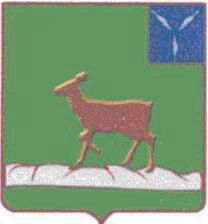 ИВАНТЕЕВСКОЕ РАЙОННОЕ СОБРАНИЕИВАНТЕЕВСКОГО МУНИЦИПАЛЬНОГО РАЙОНАСАРАТОВСКОЙ ОБЛАСТИТридцать восьмое заседание пятого созываот 30  октября 2019 года                            с. ИвантеевкаПОВЕСТКА ДНЯ 1. О внесении изменений в решение районного Собрания от 30.01.2008 года №10 «Об установлении размеров оплаты труда депутатов, членов выборных органов местного самоуправления, выборных должностных лиц местного самоуправления, осуществляющих свои полномочия на постоянной основе, муниципальных служащих».Информация: Болмосов В.А. – первый заместитель  главы администрации Ивантеевского муниципального района2. О внесении изменений в решение районного Собрания от 06.08.2015 №58 «Об утверждении Положения «О денежном вознаграждении главы  Ивантеевского муниципального района Саратовской области»».Информация: Болмосов В.А. – первый заместитель  главы администрации Ивантеевского муниципального района3. Разное.Председатель Ивантеевского районного Собрания 							А.М. Нелин